Istituto Comprensivo di Barzanò 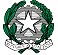 SEDE: Via Leonardo da Vinci, 22 – 23891 Barzanò (Lecco)C.F. 85001820134-  Cod. Min. LCIC80800X Tel. 039.955044 / 039.9272537 - Fax 039.9287473                                                                                                       e-mail: lcic80800x@istruzione.it  - sito web : www.icsbarzano.gov.it 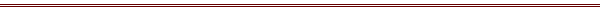 Circ. n. 9					 		Barzanò, 05/09/2018A tutti i genitori e docenti Scuola Secondaria di 1° grado Agli Atti                                                                                    OGGETTO: divieto di utilizzo del cellulare a scuolaRicordo che gli alunni, all’interno della scuola, non possono utilizzare il cellulare. Chi dovesse violare tale indicazione, incorrerà in una sanzione che prevede il ritiro del cellulare per una settimana. Lo stesso verrà restituito al genitore dell’alunno/a alla scadenza. Per telefonate urgenti, gli alunni potranno comunicare attraverso il telefono della segreteria.Certa della vostra collaborazione, porgo Distinti Saluti                                                                              		Il Dirigente Scolastico          Dott.ssa Roberta Rizzini